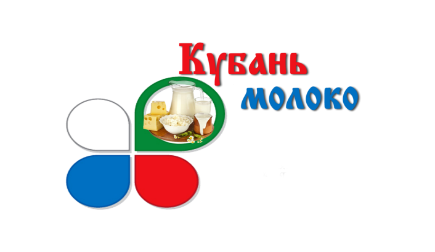 	         ПРОЕКТ ПРОГРАММЫ (по состоянию на 17.08.20 г.)Научно-практического семинара«Новые требования к молочной отрасли: перспективы, риски, опасения»Вторник, 08 сентября 2020Вторник, 08 сентября 2020Заезд участников научно-практического семинараСанаторий «Коралл», г. Сочи, Адлерский район, Ленина, 219Среда, 09 сентября 2020Среда, 09 сентября 20209:009:30Регистрация участников научно-практического семинара9:30-9:45Открытие научно-практического семинара Синецкий Константин Васильевич - Генеральный директор Ассоциации предприятий молочной промышленности «Кубаньмолоко»Свириденко Юрий Яковлевич - д-р биол. наук, академик РАН, руководитель Центра научно-прикладных исследований в области сыроделия и маслоделия ВНИИМС - филиала ФГБНУ «ФНЦ пищевых систем им. В.М. Горбатова» РАН9:45-10:30Белов Артем Сергеевич (на согласовании) Генеральный директор Национального союза производителей молока Тема на согласовании 10:30-10:50Демидов Дмитрий Эдуардович Генеральный директор ООО «АТЛ» «Современные решения для определения остатков ветеринарных лекарственных средств в молоке»10:50-11:10Суворов Дмитрий СергеевичИсполнительный директор ТПК « Гран При»«Санитарно-гигиеническая обработка оборудования моющими средствами «MEG WIN»11:1011:40Топникова Елена Васильевна (на согласовании)Д-р техн. наук, директор ВНИИМС - филиала ФГБНУ «ФНЦ пищевых систем им. В.М. Горбатова» РАН Тема на согласовании11:40-12:00Маджитов Дамир ФаритовичГенеральный директор ООО «Флора Ингредиентс» «Жидкая высококонцентрированная Трансглютаминаза FloraBond – безопасное и выгодное решение. Концентрированные ароматизаторы, как и почему выгодно»12:00-13:00Общее фотографирование участников научно-практического семинараПерерыв на обед13:00-14:00Свириденко Галина Михайловнад-р техн. наук, зав. отделом микробиологии ВНИИМС - филиала ФГБНУ «ФНЦ пищевых систем им. В.М. Горбатова» РАН«Новые аспекты связанные с микробиологическими рисками в молочной отрасли»14:00-14:20Кашина Евгения ДмитриевнаГлавный технолог ООО "АлтаЛакт", к.с-х. н.«Практические аспекты применения заквасочных культур АлтаЛакт при производстве сыров и кисломолочных продуктов»14:2014:40Доклад на согласовании14:4015:00Еременко Анастасия Георгиевна (на согласовании)АО «Силд Эйр Каустик»Тема на согласовании15:0016:30Макеева Ирина Андреевна д-р техн. наук«Новые требования к маркировке молочной продукции»19:00-23:00ТОРЖЕСТВЕННЫЙ УЖИНЧетверг, 10 сентября 2020 г.Четверг, 10 сентября 2020 г.9:0016:00Круглый стол с экскурсией по производству экосыроварни Экокомплекса «Ферма Экзархо» - с дегустацией натуральных фермерских сыров из коровьего и козьего молока- Инга Экзархо - Тема на согласовании - Доклад на согласовании	Пятница, 11 сентября 2020 г.	Пятница, 11 сентября 2020 г.9:3012:00Открытый диалог отрасли по актуальным вопросам:-  Боева Наталья Дмитриевна - Депутат Государственной Думы. Член фракции политической партии «Единая Россия». Член комитета Государственной Думы по аграрным вопросам;- Белов Артем Сергеевич - Генеральный директор Национального союза производителей молока (на согласовании);- Макеева Ирина Андреевна - д-р техн. наук;-  Представитель Департамента санитарных, фитосанитарных и ветеринарных мер Евразийской Экономической Комиссии (на согласовании);- Свириденко Юрий Яковлевич - д-р биол. наук, академик РАН, руководитель Центра научно-прикладных исследований в области сыроделия и маслоделия ВНИИМС - филиала ФГБНУ «ФНЦ пищевых систем им. В.М. Горбатова» РАН;- Свириденко Галина Михайловна - д-р техн. наук, зав. отделом микробиологии ВНИИМС - филиала ФГБНУ «ФНЦ пищевых систем им. В.М. Горбатова» РАН 12:00-12:30Закрытие семинара